Vishal.370218@2freemail.com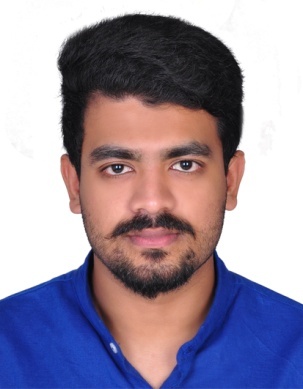 CAREER OBJECTIVETo work in a firm with a professional work driven environment where I can utilize and apply my knowledge and technical skills which would enable me as a fresh graduate to grow while fulfilling organizational goals.ACADEMIC CREDENTIALS PROJECTS REPORT IN BE Submitted project on Design and Development of energy efficient domestic Water Heater using smart materials.ADDITIONAL QUALIFICATIONSSoftwares                                 :Solid Edge, MS Office, CNC ProgrammingOperating Systems                  :MS WINDOWS XP,7,8,10TECHNICAL /HSE QUALIFICATIONS NEBOSH National General Certificate in Occupational Health & Safety.Course certificate in First aid training from National Academy for Professional Training.Course certificate in Fire and Safety Engineering from National Academy for Professional Training.Training completed on Risk Assessment from EIHS, Kerala.Course certificate in Autocad 2D & 3D.INTERPERSONAL SKILL Ability to rapidly build relationship and set up trust.Confident and Determined.Ability to cope up with different situations.Ability to perform under high pressure and against targets/deadlines.Ability to motivate and inspire confidence in the team.Hardworking and dedicated to the companies objectives.PERSONAL DETAILS                                                                           Date of Birth			:-  04th March 1993Passport issue date		:- 15-01-14  Passport expiration date	:- 14-01-24Language Known		:-   English, Hindi & MalayalamMarital Status 			: -Single.					                                                                       Vishal					QualificationBoard/UniversityYearBE  (Mechanical  Engineering)Visvesvaraya Technological University2016+2(Science)Higher Secondary Examination Board of  Kerala2011S.S.L.CCBSE2009Graduation ProjectGraduation ProjectGraduation ProjectGraduation ProjectGraduation ProjectENERGY efficient water heater using smart materialsENERGY efficient water heater using smart materialsENERGY efficient water heater using smart materialsENERGY efficient water heater using smart materialsENERGY efficient water heater using smart materialsENERGY efficient water heater using smart materialsENERGY efficient water heater using smart materialsENERGY efficient water heater using smart materialsENERGY efficient water heater using smart materialsENERGY efficient water heater using smart materialsDescriptionDescriptionDescriptionThe main objective of the project is to develop an The main objective of the project is to develop an The main objective of the project is to develop an The main objective of the project is to develop an The main objective of the project is to develop an The main objective of the project is to develop an The main objective of the project is to develop an The main objective of the project is to develop an The main objective of the project is to develop an The main objective of the project is to develop an energy efficient domestic water heater using smartenergy efficient domestic water heater using smartenergy efficient domestic water heater using smartenergy efficient domestic water heater using smartenergy efficient domestic water heater using smartenergy efficient domestic water heater using smartenergy efficient domestic water heater using smartenergy efficient domestic water heater using smartenergy efficient domestic water heater using smartenergy efficient domestic water heater using smartmaterials instead of the conventional heating coilmaterials instead of the conventional heating coilmaterials instead of the conventional heating coilmaterials instead of the conventional heating coilmaterials instead of the conventional heating coilmaterials instead of the conventional heating coilmaterials instead of the conventional heating coilmaterials instead of the conventional heating coilmaterials instead of the conventional heating coilmaterials instead of the conventional heating coilwhich is less efficient.which is less efficient.which is less efficient.which is less efficient.which is less efficient.Graduation SeminarGraduation SeminarGraduation SeminarGraduation SeminarGraduation SeminarThorium reactorThorium reactorThorium reactorThorium reactorThorium reactorDescriptionDescriptionDescription A nuclear reactor using thorium instead of uranium as the A nuclear reactor using thorium instead of uranium as the A nuclear reactor using thorium instead of uranium as the A nuclear reactor using thorium instead of uranium as the A nuclear reactor using thorium instead of uranium as the A nuclear reactor using thorium instead of uranium as the A nuclear reactor using thorium instead of uranium as the A nuclear reactor using thorium instead of uranium as the A nuclear reactor using thorium instead of uranium as the A nuclear reactor using thorium instead of uranium as thefuel. It is much advantageous as it produces no harmfulfuel. It is much advantageous as it produces no harmfulfuel. It is much advantageous as it produces no harmfulfuel. It is much advantageous as it produces no harmfulfuel. It is much advantageous as it produces no harmfulfuel. It is much advantageous as it produces no harmfulfuel. It is much advantageous as it produces no harmfulfuel. It is much advantageous as it produces no harmfulfuel. It is much advantageous as it produces no harmfulfuel. It is much advantageous as it produces no harmfulbyproduct and also INDIA alone has more than 25% of thebyproduct and also INDIA alone has more than 25% of thebyproduct and also INDIA alone has more than 25% of thebyproduct and also INDIA alone has more than 25% of thebyproduct and also INDIA alone has more than 25% of thebyproduct and also INDIA alone has more than 25% of thebyproduct and also INDIA alone has more than 25% of thebyproduct and also INDIA alone has more than 25% of thebyproduct and also INDIA alone has more than 25% of thebyproduct and also INDIA alone has more than 25% of theworld's thorium.world's thorium.world's thorium.world's thorium.world's thorium.11